ОТЗЫВ   на работу студентки 4 курса Института «Высшая школа менеджмента» Санкт-Петербургского государственного университета Салтановой Елизаветы Юрьевны по подготовке выпускной квалификационной работы по направлению 38.03.02 – Менеджмент, профиль – Управление человеческими ресурсамина тему 
«Коучинг руководителей как фактор их долгосрочного и устойчивого развития»Особые комментарии: работу отличает концептуальность, системность, новизна, и значимые практические результаты. 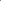 Общий вывод: работа студентки Салтановой Елизаветы Юрьевны соответствует требованиям, предъявляемым к выпускным квалификационным работам по направлению 38.03.02 – Менеджмент, профиль – Управление человеческими ресурсами.Научный руководитель: Замулин Андрей Леонидовичк.п.н., доцент 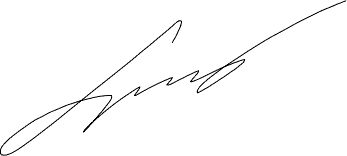 Дата 10.06.2021 Проявление студентом самостоятельности и инициативы при работе над ВКРСтудент проявил самостоятельность при формулировке исследуемой управленческой проблемы, целей и задач ВКР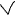 ВКР выполнялась студентом в целом самостоятельно при активном консультировании с научным руководителемСтудент не проявил инициативы при работе над ВКРИнтенсивность взаимодействия с научным руководителем:Постоянное взаимодействие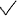 Нерегулярное взаимодействиеОтсутствие взаимодействияДругое:Соблюдение графика работы над ВКР:Полностью соблюдался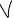 Соблюдался частичноНе соблюдалсяСвоевременность предоставления окончательного варианта текста ВКР научному руководителю:Накануне дня защиты ВКРНа следующий день после загрузки ВКР в BlackboardВ день крайнего срока загрузки ВКР в BlackboardЗа день до крайнего срока загрузки ВКР в BlackboardЗа два дня до крайнего срока загрузки ВКР в Blackboard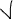 За три дня и более до крайнего срока загрузки ВКР в Blackboard Степень достижения цели ВКР, сформулированной во Введении:Полностью достигнута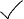 Достигнута частичноНе достигнутаСоответствие содержания ВКР требованиям: Полностью соответствует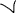 Соответствует частичноНе соответствует Соответствие оформления текста ВКР требованиям: 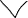 Полностью соответствуетСоответствует частичноНе соответствует